День космонавтикиВзлетел в ракете русский парень,Всю землю видел с высоты.Был первым в космосе Гагарин…Каким по счету будешь ты?Автор: В. Орлов        12 апреля 1961 года, ровно 55 лет назад, советский космонавт Юрий Гагарин на космическом корабле «Восток» впервые облетел Землю. Это событие мирового масштаба до сих пор восхищает всех людей.        И мы с детьми группы «Полярная звезда» не остались в стороне этого события. В течение недели мы рассматривали иллюстрации, фотографии, обсуждали презентации по теме «Космос». А 8 апреля дети отправились в космическое путешествие. 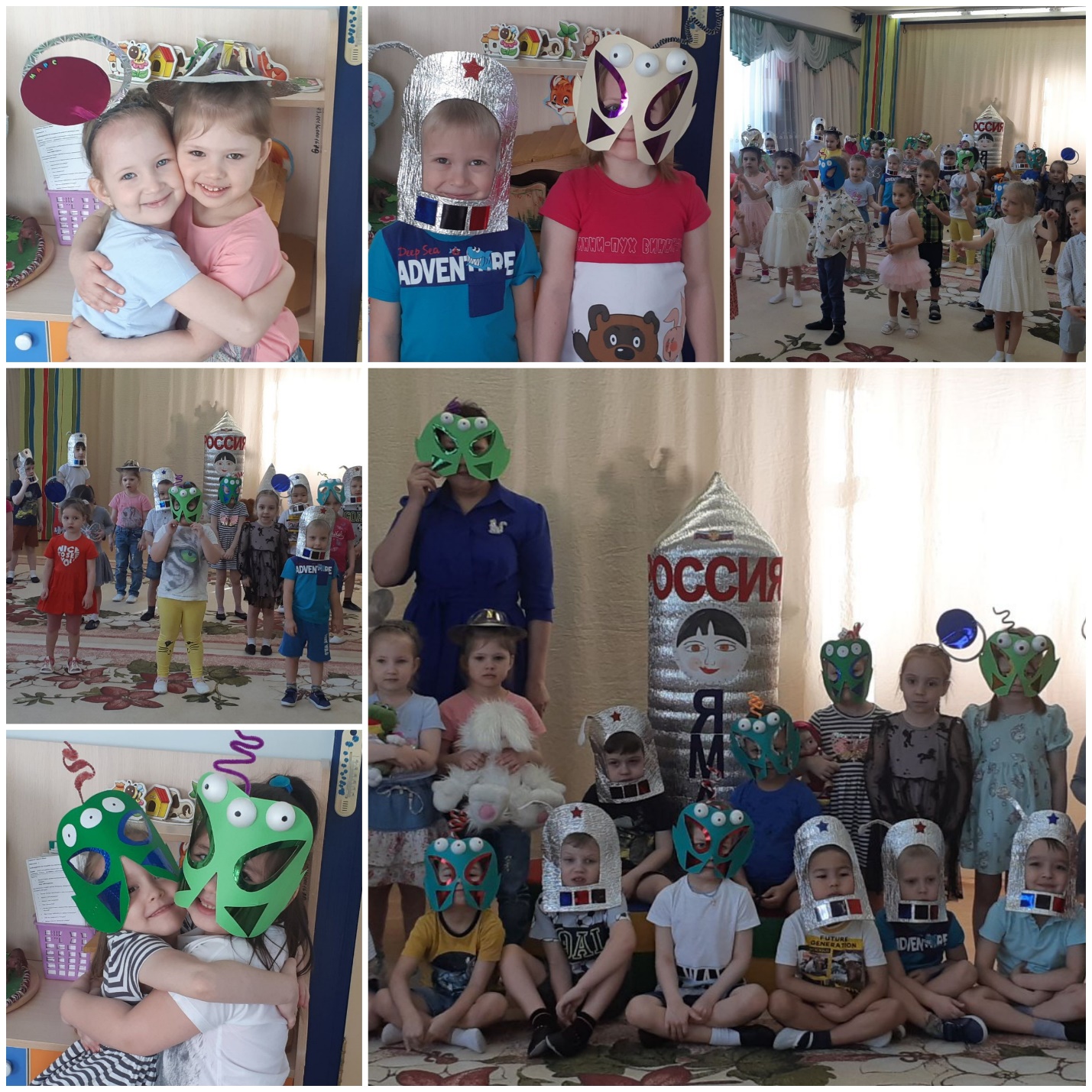 Стоянова А. С.Исангулова Л. М.